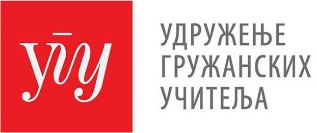 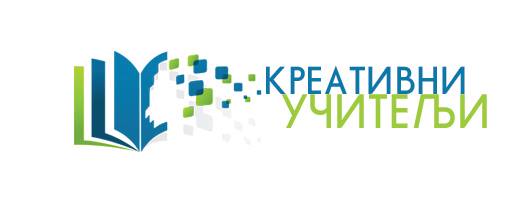 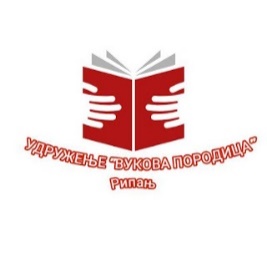 Поштовани,Позивамо Вас на стручни скуп„ПОВЕЗУЈМО СЕ“20. априла 2019. године у КнићуОкупљање од 10:00Почетак у 11:00 (Свечана сала, Средња школа)Удружење гружанских учитељаУдружење Вукова породицаУдружење Креативни учитељи